 Приложение № 2к приказу № 01-03/58от 25 марта 2024 г.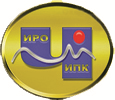 ГОСУДАРСТВЕННОЕ АВТОНОМНОЕ УЧРЕЖДЕНИЕ ДОПОЛНИТЕЛЬНОГО ПРОФЕССИОНАЛЬНОГО ОБРАЗОВАНИЯ ЧУКОТСКОГО АВТОНОМНОГО ОКРУГА «ЧУКОТСКИЙ ИНСТИТУТ РАЗВИТИЯ ОБРАЗОВАНИЯ И ПОВЫШЕНИЯ КВАЛИФИКАЦИИ»(ГАУ ДПО ЧИРОиПК)ДОПОЛНИТЕЛЬНАЯ ПРОФЕССИОНАЛЬНАЯ ПРОГРАММА(программа повышения квалификации)«Организация краеведческой деятельности детей в учебно-воспитательном процессе»Составители программы:Тнескина Маргарита Николаевна, заведующая центром этнокультурного образованияАнадырь, 2024СОДЕРЖАНИЕРаздел 1. «Характеристика программы»…………………………………………….........Стр. 3Раздел 2. «Содержание программы» ……………………………………………………..Стр. 4Раздел 3. «Формы аттестации и оценочные материалы»………………………….........Стр. 11Раздел 4. «Организационно-педагогические условия реализации программы»….......Стр. 13Раздел 1. «Характеристика программы»1.1. Актуальность программы1.1.1. Нормативную правовую основу разработки программы составляют: -  статьи 9, 16 Федерального закона от 27.07.2006 № 149-ФЗ «Об информации, информационных технологиях по защите информации»,- часть 11 статьи 13, часть 2 статьи 16, часть 4, части 6 – 16 статьи 76 Федерального закона от 29 декабря . N 273-ФЗ «Об образовании в Российской Федерации» (Собрание законодательства Российской Федерации, 2012, N 53, ст. 7598; 2013, N 19, ст. 2326; N 23, ст. 2878; N 27, ст. 3462; N 30, ст. 4036; N 48, ст. 6165; 2014, N 6, ст. 562, ст. 566; N 19, ст. 2289; N 22, ст. 2769; N 23, ст. 2930, ст. 2933; N 26, ст. 3388; N 30, ст. 4217, ст. 4257, ст. 4263; 2015, N 1, ст. 42, ст. 53, ст. 72; N 14, ст. 2008; N 18, ст. 2625; N 27, ст. 3951, ст. 3989; N 29, ст. 4339, ст. 4364; N 51, ст. 7241; 2016, N 1, ст. 8, ст. 9, ст. 24, ст. 72, ст. 78; N 10, ст. 1320; N 23, ст. 3289, ст. 3290; N 27, ст. 4160, ст. 4219, ст. 4223, ст. 4238, ст. 4239, ст. 4245, ст. 4246, ст. 4292; 2017, N 18, ст. 2670; N 31, ст. 4765),- Федеральный государственный образовательный стандарт высшего образования по направлению подготовки 44.03.01 Педагогическое образование (уровень бакалавриата), (утверждён приказом Министерства образования и науки Российской Федерации от 04 декабря 2015 г. № 1426),- приказ Министерства образования и науки РФ от 1 июля 2013 г. N 499 «Об утверждении Порядка организации и осуществления образовательной деятельности по дополнительным профессиональным программам» (с изменениями и дополнениями от 15 ноября 2013 г.), - приказ Министерства образования и науки РФ от 15 ноября . N 1244 «О внесении изменений в Порядок организации и осуществления образовательной деятельности по дополнительным профессиональным программам, утвержденный приказом Министерства образования и науки Российской Федерации от 1 июля . N 499» (с изменениями и дополнениями от 14 января 2014 г.), - Постановление Правительства РФ от 11 октября 2023 г. N 1678 «Об утверждении Правил применения организациями, осуществляющими образовательную деятельность, электронного обучения, дистанционных образовательных технологий при реализации образовательных программ».1.1.2. Дополнительная профессиональная программа (программа повышения квалификации) «Организация краеведческой деятельности детей в учебно-воспитательном процессе» разработана на основе профессиональных стандартов (квалификационных требований):- Федеральный государственный образовательный стандарт высшего образования (Приказ Министерства образования и науки Российской Федерации от 04 декабря 2015 г. № 1426);- Профессиональный стандарт педагога (приказ Минтруда РФ от 18.10.2013 г. N 544н «Об утверждении профессионального стандарта «Педагог (педагогическая деятельность в сфере дошкольного, начального общего, основного общего, среднего общего образования) (воспитатель, учитель)». Зарегистрирован в Минюсте РФ 6.12.2013 г. Регистрационный N 30550) (с изменениями и дополнениями от 5 августа 2016 г. Категория обучающихся: педагогические работники дошкольных образовательных организаций, педагогические работники образовательных организаций начального, основного и среднего уровней общего образования, педагогические работники профессиональных образовательных организаций.1.2. Цель программыЦель программы - совершенствование профессиональных компетенций педагогических работников образовательных организаций в области организации краеведческой деятельности детей в учебно-воспитательном процессе в рамках имеющейся квалификации и в соответствии с профессиональными стандартами.1.3. Планируемые результаты обученияВ результате освоения программы обучающийся должен усовершенствовать и/или приобрести новые знания и умения для цели развития определенных трудовых функций, трудовых действий (по профстандарту) / должностных обязанностей (по ЕКС).  1.4. Категория обучающихся 1. Педагогические работники образовательных организаций начального, основного и среднего уровней общего образования.2. Педагогические работники дошкольных образовательных организаций.1.5. Форма обучения: - заочная с применением дистанционных образовательных технологий; 1.6. Режим занятий, срок освоения программы- Режим занятий – 4 часа в день.- Срок освоения программы – 72 часа.Раздел 2. «Содержание программы»2.1. Учебный (тематический) план2.2. Календарный учебный графикКалендарным графиком является расписание учебных занятий, которое составляется и утверждается для каждой учебной группы.2.3. Рабочая программа (содержание)2.3.1. Рабочая программа учебного модуля«Профилактика проявлений экстремизма и терроризма в образовательной среде»Тема 1. Нормативные документы по противодействию распространению деструктивной идеологии и предупреждению экстремистских проявлений в образовательных организациях (лекция - 2 часа).Лекция. Нормативно-правовые основы противодействия экстремизму и терроризму в РФ. Ответственность за совершение правонарушений экстремистской и террористической направленности (виды, особенности, формы ответственности). Государственная политика в сфере профилактики и противодействия экстремизму и терроризму. Тема 2. Профилактика распространения идеологии экстремизма среди обучающихся (лекция – 1 час, самостоятельная работа – 1 час).Лекция. Алгоритм выстраивания общей системы профилактической работы. Содержание деятельности, направленной на профилактику распространения идеологии терроризма в образовательной организации. Общие рекомендации по организации профилактических мероприятий. Самостоятельная работа. Профилактика экстремизма в поликультурной образовательной среде.2.3.2. Рабочая программа учебного модуля«Обеспечение психологической безопасности образовательной среды»Тема 1. Методологические и теоретические основы психологической безопасности образовательной среды (лекция - 1 час).Лекция. Сущность и содержание понятия психологическая безопасность. Концепция психологической безопасности образовательной среды (И.А. Баева). Сравнительный анализ различных методологических подходов к исследованию образовательной среды (В.А. Ясвин). Понятие комфортной образовательной среды. Тема 2. Угрозы психологической безопасности в образовательной среде и их преодоление (лекция - 1 час).Лекция. Факторы, отрицательно влияющие на обеспечение психологической безопасности в образовательной среде. Технологии создания психологической безопасности образовательной среды школы. Основные методически-организационные условия осуществления предлагаемых психотехнологий. Тема 3. Формирование и поддержание психологической безопасности образовательной среды (лекция – 1 час, самостоятельная работа - 1 час).Лекция. Общие положения формирования психологической безопасности образовательной среды. Социально-психологический климат образовательной организации как условие формирования психологической безопасности образовательной среды. Психодиагностические методики по изучению сформированности психологической безопасности образовательной среды. Самостоятельная работа. Методика «Психологическая безопасность образовательной среды» (И.А. Баева). Методики для оценки социально-психологического климата в коллективе образовательной организации. Тренинговая программа по формированию и поддержанию социально-психологического климата.2.3.3. Рабочая программа учебного модуля«Профилактика жестокого обращения и насилия над детьми, помощь детям пережившим насилие»Тема 1. Виды и формы, признаки и последствия жестокого обращения  и насилия над  детьми (лекция - 2 часа).Лекция. Виды и формы, признаки и последствия жестокого обращения  и насилия над  детьми. Особенности развития и поведения  детей – жертв разных видов насилия. Возможные последствия насилия в семье. Факторы, способствующие увеличению случаев жестокого (пренебрежительного) обращения с детьми. Юридическая ответственность за жестокое обращение и насилие над детьми. Тема 2. Профилактика и выявление случаев жестокого обращения и насилия над детьми (лекция - 2 часа).Лекция. Основные вопросы организации работы по профилактике и выявлению случаев насилия и жестокого обращения над несовершеннолетними. Этапы профилактики жестокого обращения. Психологическое сопровождение ребенка, пережившего насилие. Воспитание без насилия. Что должны знать дети, чтобы защитить себя. Что должны знать взрослые в случае жестокого обращения с детьми.2.3.4. Рабочая программа учебного модуля«Механизмы и технологии организации волонтерской деятельности. Лидерство и командообразование»Тема 1. Психологические аспекты волонтерской деятельности (лекция - 1 час).Лекция. Мотивы волонтерской деятельности. Группы личностных мотивов. Компенсаторные мотивы. Идеалистические мотивы. Мотивы выгоды. Мотивы личностного роста. Мотивы расширения социальных контактов. Психологическая характеристика волонтера. Особенности мировоззрения. Активность личности в формировании собственного мировоззрения. Личностный динамизм. Значимые ценности. Роль эмоций. Психологическая готовность к добровольческой деятельности. Тема 2. Понятие лидерства в волонтерской деятельности (лекция - 1 час).Лекция. Теории лидерства. Лидерство как социальный феномен. Подходы в объяснении явления лидерства. Личностная теория. Теория лидерских качеств. Поведенческая теория. Ситуационная теория. Типы лидерства. Организация команды. Стили лидерства. Основные стили лидерства: директивный,  наставнический, поддерживающий, делегирующий. Основные характеристики лидерства. Типы и стили лидерства. Принципы командообразования. Рекомендации по развитию лидерских качеств.Тема 3. Особенности организации команд и модели распределения ролей в  команде (лекция - 1 час).Лекция. Роли в команде. Определение склонностей человека к тому или иному виду деятельности. Теоретическая модель ролей в команде Р.М. Белбина. Роли, нацеленные на действие. Интеллектуальные роли. Социальные роли.  Командообразование. От группы к команде. Главные отличия команд от рабочих групп. Стадии формирования команды и влиянии этого процесса на продуктивность и уровень мотивации ее членов. Меры и действия, необходимые лидеру для формирования эффективной команды.Тема 4. Организация своей работы среди лидеров других команд (лекция - 1 час).Лекция. Работа с лидерами других команд. Организация своей работы среди лидеров других команд. Правила успешного взаимодействия с лидерами других команд. Лидерство по отношению к себе. Что заряжает энергией. Причины  внутренней мотивации для добровольческой деятельности. Аспекты для развития лидерства внутри себя.2.3.5. Рабочая программа учебного модуля«Организация краеведческой деятельности детей в учебно-воспитательном процессе»Тема 1. Введение. Основные понятия становления краеведения как науки (лекция - 2 часа).Лекция. Этапы становления краеведения как науки. Идея использования «местного элемента» в трудах педагогов-классиков. Развитие краеведения в России. Вклад К. Д. Ушинского в развитие школьного краеведения. Родиноведение и отчизноведение. Появление термина «Краеведение» в отечественной науке. Краеведение в Советском Союзе. Основные педагогические труды по краеведению. Разделы краеведения. Тема 2. Педагогика краеведения (лекция - 2 часа, самостоятельная работа – 2 часа).Лекция. Организационные формы краеведения в России. Государственное, общественное и школьное краеведение. Термины «школьное краеведение» и «учебное» краеведение. Задачи школьного краеведения. Направления школьного краеведения. Два основных подхода к организации краеведческой деятельности школьников, их плюсы и минусы.  Реализация требований ФГОС средствами краеведения.Самостоятельная работа. Определить содержание, задачи, организационные формы и методы в своей работе по краеведению.Тема 3. Краеведческая и поисковая работа в общеобразовательной организации (лекция - 2 час, практическая работа – 4 часа).Лекция. Организационные формы краеведческой и поисковой работы в общеобразовательной организации. Географическое и экологическое краеведение. Историческое краеведение. Литературное краеведение.Практическая работа. Провести сравнительный анализ учебного и внеучебного краеведения по географическому, экологическому историческому, литературному краеведению.Тема 4. Школьное краеведение (лекция - 4 часа, практическая работа – 8 часов).Лекция. Направления краеведческой работы. Организационные формы краеведческой деятельности. Основные элементы системы краеведческой деятельности. Внеклассная краеведческая работа. Разнообразие форм внеклассной краеведческой работы: конкурсы, викторины, конференции, олимпиады, системные – выпуск газет, проектные работы, экскурсии, театрализованные представления, факультативные занятия, краеведческие объединения учащихся.Практическая работа. Разработать модель системы внеклассной краеведческой деятельности в своей образовательной организации. Тема 5. Краеведение в системе внеклассной работы в начальных классах (лекция - 2 часа, практическая работа – 4 часа).Лекция. Формы внеклассной краеведческой работы. Уровни краеведческой деятельности детей. Виды внеклассной краеведческой работы. Взаимодействие с родителями в ходе организации краеведческой деятельности детей. Виды внеклассной краеведческой работы: школьный кружок, клубная работа, семейная генеалогия, уход за памятниками, экскурсии, тематические вечера, игры и викторины, краеведческие встречи, школьный музей, олимпиады.Практическая работа. Разработка плана взаимодействия с родителями в ходе организации краеведческой деятельности детей.Тема 6. Использование краеведческого материала на уроках в начальных классах (лекция - 2 часа, практическая работа – 4 часа).Лекция. Организационные формы школьного краеведения: учебное, внеурочное и внешкольное краеведение. Принципы организации краеведческой деятельности детей в начальной школе.  Приёмы включения краеведческого материала в урок.  Краеведение и предметы эстетического типа в начальной школе.  Краеведение на уроках русского языка и литературы.  Краеведение на уроках математики.  Краеведение на уроках ОРКСЭ.Практическая работа. Разработка фрагмента урока с приёмами включения краеведческого материала в урок.Тема 7. Новые подходы к организации краеведческой деятельности с детьми дошкольного возраста в соответствии с ФГОС ДО (лекция - 2 часа, практическая работа – 8 часов). Лекция. Новые подходы к организации краеведческой деятельности с детьми дошкольного возраста в соответствии с ФГОС ДО. Цель и задачи краеведческой работы в ДОУ. Формы и методы краеведческой работы. Создание и обновление РППС по краеведению. Взаимодействие с родителями воспитанников и социумом.Практическая работа. Разработка модели с учетом образовательных областей «Социально-коммуникативное развитие» и «Познавательное развитие» по краеведческой деятельности с детьми дошкольного возраста.Тема 8. Организация исследовательской деятельности обучающихся в подготовке исследовательских краеведческих работ (лекция - 2 часа, практическая работа – 8 часов).Лекция. Значение исследовательского метода. Методика написания, правила оформления и процедура защиты исследовательских работ. Творческая деятельность учащихся. Исследовательский подход. Отличия исследовательской деятельности учащихся от остальных видов творческой деятельности.Практическая работа. Разработка плана организации научной учебно-исследовательской работы с обучающимися по краеведческой работе. Раздел 3. «Формы аттестации и оценочные материалы»3.1. Входной контроль (диагностика)Входная диагностика проводится для определения уровня владения обучающимися профессиональными компетенциями (умениями и знаниями) совершенствование/освоение которых является целью программы.Форма: ТестированиеОписание, требования к выполнению:Система заданий входного контроля (диагностики) определяет исходный уровень владения обучающимися профессиональными компетенциями (умениями и знаниями),  совершенствование профессиональных компетенций педагогических работников общеобразовательных организаций необходимых для преподавания предметных областей в области организации краеведческой деятельности детей в учебно-воспитательном процессе в рамках имеющейся квалификации, в соответствии с профессиональным стандартом «Педагог» и ФГОС нового поколения.Критерии оценивания:Каждый верный ответ оценивается в 1 балл. Максимальное количество баллов: 5.Примеры заданий:Сколько этапов развития краеведения было в России? а) Четыреб) Трив) Шесть Когда был издан первый русский учебник географии? а) 1920 году.б) 1899 году.в) 1862 году. Какой период в России для краеведения был неблагоприятный? а) Середина 40-х годовб) Середина 30-х годов в) Середина 20-х годовТермин «школьное краеведение» - это …а) процесс изучения звездного неба учащимися. Изучение может проходить не только в школе, но и в учреждениях дополнительного образования, летних лагерях и т.д.б) процесс изучения родного края учащимися. Изучение может проходить не только в школе, но и в учреждениях дополнительного образования, летних лагерях и т.д.в) процесс обучения рисованию учащихся. Изучение может проходить не только в школе, но и в учреждениях дополнительного образования, летних лагерях и т.д.Какие три организационные формы краеведения существуют в России? а) учебное, общественное и школьное краеведение.б) государственное, общественное и школьное краеведение.в) государственное, классное и школьное краеведение.Количество попыток: 1.3.2. Промежуточный контроль3.2.1. «Основы государственной политики в области образования и воспитания»Форма: ТестированиеОписание, требования к выполнению:Тест состоит из 10 вопросов с выбором правильного ответа. Верный ответ оценивается в 1 балл.Критерии оценивания:Тест считается выполненным успешно при оценке 6 баллов и выше (60% выполненных заданий и выше).Примеры заданий:Задания с выбором ответ.1. Отметьте, что не относится к понятию террористическая деятельность:а) подстрекательство к террористическому акту;б) пропаганда идей терроризма, распространение материалов или информации, призывающих к осуществлению террористической деятельности либо обосновывающих или оправдывающих необходимость осуществления такой деятельности;в) информационное или иное пособничество в планировании, подготовке или реализации террористического акта;г) выявление, предупреждение, пресечение, раскрытие и расследование террористического акта (борьба с терроризмом).2. Отметьте, какую функцию выполняет технология создания психологической безопасности образовательной среды школы, содействуя полноценному развитию личности всех участников учебно-воспитательного процесса:а) психологическая профилактика;б) психологическое консультирование;в) психологическая поддержка;г) психологическая реабилитация;д) социально-психологическое обучение.3. Основными принципами организации профилактики и преодоления жестокого обращения с детьми являются:а) принцип гуманизма, доверия и доверительности;б) принцип открытости, гласности;в) принцип системности;г) принцип превентивности;д) принцип активизации собственных сил человека.4. Какие из приведённых черт являются неотъемлемыми для лидерства:а) амбициозность, самопозиционирование, умение делегировать;б) риск, предельные нагрузки и личная ответственность;в) страх, равнодушие, алчность;Количество попыток: не ограничено.3.2.2. «Профессиональный блок»Промежуточный контроль к модулю «Организация краеведческой деятельности детей в учебно-воспитательном процессе».Форма: вопросы по лекционным материалам, практическая разработка моделей, проектов, фрагментов уроков, занятий, мероприятий.Описание, требования к выполнению: вопросы включены в лекционный материал. В каждой лекции от 2 до 5 вопросов, практические задания выполняются в учебном процессе с обучающимися образовательных организаций. Критерии оценивания:Обучение пройдено успешно при правильном выполнении теоретической, практической работы (60% выполнения и выше). Выполнено 60% и более - слушатель освоил содержание темы. Выполнено менее 60% заданий - теоретической, практической работы, рекомендовано повторное прохождение темы. Успешное прохождение промежуточной аттестации - условие допуска к освоению следующего модуля и к итоговой аттестации.Примерные вопросы:В каких двух образовательных областях определяются основные задачи по организации образовательного процесса в направлении краеведения?Какими знаниями обогащает учащихся историческое краеведение на сегодняшнем этапе исторического образования?Какое главное назначение географического и экологического краеведения?Практическая работаРазработать модель системы краеведческой деятельности в своей образовательной организации. Итоговая аттестацияПредставляет собой комплексную итоговую работу по итогам освоения учебных модулей профессионального блока программы: «Организация краеведческой деятельности детей в учебно-воспитательном процессе».Форма: итоговая аттестационная работа (далее – ИАР).Описание, требования к выполнению:ИАР состоит из 2 блоков: - блок заданий с кратким ответом, заданий с развернутым ответом,- выполнение  практического задания с учетом своего собственного опыта работы с детьми по краеведческой деятельности в образовательном процессе.Критерии оценивания:Максимальный балл за итоговую контрольную работу составляет 100 баллов, что является 100% выполнения работы. Итоговая аттестационная работа считается невыполненной, если процент её выполнения составляет менее 45 %.Раздел 4. «Организационно-педагогические условия реализации программы»4.1. Учебно-методическое обеспечение и информационное обеспечение программы4.1.1. Нормативные, распорядительные и иные документы обеспечивающие программы:1. Конституция РФ. // Консультант Плюс: сайт. URL: https://www.consultant.ru/document/cons_doc_LAW_28399/ (дата обращения: 09.01.2024). Режим доступа: для зарегистрир. пользователей.2. Федеральный закон «Об образовании в Российской Федерации» № 273 от 21.12.2012 г. // Консультант Плюс: сайт. URL: https://www.consultant.ru/document/cons_doc_LAW_140174/ (дата обращения: 09.01.2024). Режим доступа: для зарегистрир. пользователей.3. Федеральный закон от 6 марта 2006 г. № 35-ФЗ «О противодействии терроризму» (в редакции Федерального закона от 31 декабря 2014 г. № 505-ФЗ)  Гарант.ру: информационно-правовой портал. URL:  https://base.garant.ru/12145408/  (дата обращения: 12.01.2024). Режим доступа: для зарегистрир. пользователей.4. Федеральный закон от 25 июля 2002 г. № 114-ФЗ «О противодействии экстремистской деятельности» (в редакции Федерального закона от 21 июля 2014 г. № 236) Гарант.ру: информационно-правовой портал. URL:  https://base.garant.ru/12127578/  (дата обращения: 12.01.2024). Режим доступа: для зарегистрир. пользователей.5. Указ Президента Российской Федерации от 15 февраля 2006 г. № 116 «О мерах по противодействию терроризму» (в редакции Указа Президента Российской Федерации от 27 июня 2014 г. № 479)  Гарант.ру: информационно-правовой портал. URL:  https://base.garant.ru/12145028/ (дата обращения: 12.01.2024). Режим доступа: для зарегистрир. пользователей.6. Стратегия противодействия экстремизму в Российской Федерации до 2025 года (утверждена Президентом РФ 28.11.2014 г., Пр-2753)   Гарант.ру: информационно-правовой портал. URL: https://www.garant.ru/hotlaw/federal/1377152/  (дата обращения: 12.01.2024). Режим доступа: для зарегистрир. пользователей.7. Федеральный закон от 24 июля 1998 г. № 124-ФЗ «Об основных гарантиях прав ребенка в Российской Федерации» (ред. от 5 апреля 2021 г.) // Консультант Плюс: сайт. URL: https://www.consultant.ru/document/cons_doc_LAW_19558/ (дата обращения: 12.01.2024). Режим доступа: для зарегистрир. пользователей.8. «Кодекс Российской Федерации об административных правонарушениях» от 30.12.2001 N 195- ФЗ (ред. от 30.04.2021). // Консультант Плюс: сайт. URL: https://www.consultant.ru/document/cons_doc_LAW_34661/ (дата обращения: 10.01.2024). Режим доступа: для зарегистрир. пользователей.9. Федеральный закон от 29.12.2010 № 436-ФЗ (с изменениями и дополнениями от 29 декабря 2022 г.) «О защите детей от информации, причиняющей вред их здоровью и развитию». // Консультант Плюс: сайт. URL: https://www.consultant.ru/document/cons_doc_LAW_108808/ (дата обращения: 10.01.2024). Режим доступа: для зарегистрир. пользователей.10. Федеральный закон «О безопасности» от 28 декабря 2010г. №390-ФЗ (последняя редакция). // Гарант.ру: информационно-правовой портал. URL:  https://base.garant.ru/12181538/ (дата обращения: 12.01.2024). Режим доступа: для зарегистрир. пользователей.11. Федеральный закон от 28 июня 1995 г. N 98-ФЗ "О государственной поддержке молодежных и детских общественных объединений" (с изменениями и дополнениями). // Гарант.ру: информационно-правовой портал. URL: https://base.garant.ru/103544/ (дата обращения: 12.01.2024). Режим доступа: для зарегистрир. пользователей.12. Конвенция о правах ребенка, одобренная Генеральной Ассамблеей ООН 20.11.1989 г.// Консультант Плюс: сайт. URL: https://pravo.detmobib.ru/pravo/docs/convention.pdf (дата обращения 15.01.2024). Режим доступа: для зарегистрир. пользователей.13. Стратегия развития воспитания в Российской Федерации на период до 2025 года, утвержденная распоряжением Правительства РФ от 29 мая 2015 г. №996-р. //  Правительство России: сайт. URL: http://government.ru/docs/18312/  (дата обращения 12.01.2024). Режим доступа: для зарегистрир. пользователей.14. Письмо Министерства образования и науки РФ от 12 мая 2011 г. N 03-296
«Об организации внеурочной деятельности при введении федерального государственного образовательного стандарта общего образования». // Гарант.ру: информационно-правовой портал. URL: https://www.garant.ru/products/ipo/prime/doc/55071318/#review (дата обращения 12.01.2024). Режим доступа: для зарегистрир. пользователей.15. Распоряжением Правительства РФ от 20 сентября 2019 года № 2129-р утверждена - «Стратегия развития туризма в РФ на период до 2035 года». http://static.government.ru/media/files/FjJ74rYOaVA4yzPAshEulYxmWSpB4lrM.pdf 4.1.2. Основная литератураАлексеева И.А., Новосельский И.Г. Жестокое обращение с ребенком. Причины. Последствия. Помощь. 4-е изд., перераб. и доп. – М.: Национальный фонд защиты детей от жестокого обращения, 2020. 470 с.Баева И.А., Лактионова Е.Б., Гаязова Л.А., Кондакова И.В. Модель психологической безопасности подростка в образовательной среде // Известия Российского государственного педагогического университета им. А. И. Герцена 2019. № 94. С. 7-15.Горская О.Ф. Технологии работы оказания помощи детям, пережившим жестокое обращение. Методические рекомендации для педагогов-психологов, социальных педагогов и специалистов органов системы профилактики безнадзорности и правонарушений несовершеннолетних. – Липецк: Г(О)БУ  Центр «СемьЯ», 2021. 28 с.Знакомство детей с малой Родиной, Издательство «ТЦ СФЕРА», 2018 г.Киселева А.В., Шахурдина З.С. и др. Организация работы по профилактике и выявлению случаев насилия и жестокого обращения над несовершеннолетними. Методическое пособие. – Якутск: Дом печати, 2022. 53 с. Обеспечение психологической безопасности в детско-подростковой среде. Методические рекомендации для педагогов общеобразовательных организаций / Авт.-сост.: Артамонова Е.Г., Ефимова О.И., Калинина Н.В., Салахова В.Б. – М.: Группа МДВ, 2021. 44 с.Рогожникова Р.А., Курочкин Е.А., Габбасов Н.Н. Воспитание у подростков социальности как гуманного отношения к человеку // Народное образование. – №1. – 2019. Стр. 162-167.Формирование и поддержание психологической безопасности образовательной среды: учебно-методическое пособие / под ред. О. А. Ульяниной. – М.: МГППУ, 2022. 180 с.Шмакова Г.В. Учебное пособие для СПО Краеведение //Москва «Юрайт». 2018.4.1.3. Электронные обучающие материалыЭлектронные учебные материалыБашева, О.В. Специфика городской катастрофы на примере пожара в ИНИОН РАН // Социология: реф. Журн. (Социальные и гуманитарные науки; сер. 11). 2018. URL: https://cyberleninka.ru/article/n/spetsifika-gorodskoy-katastrofy-na-primere-pozhara-v-inion-ran. Дата публикации: 16.02.2018).Строев К.Ф. Краеведение https://school-kraevedenie.narod.ru/stroev/stroev0.htm Интернет-ресурсы1. Национальный антитеррористический комитет: официальный сайт. – URL: http://nac.gov.ru/ (дата обращения: 12.01.2024).2. Национальный центр информационного противодействия терроризму и экстремизму в образовательной среде и сети Интернет: официальный сайт. URL: http://нцпти.рф/ (дата обращения: 12.01.2024).3. «Центр защиты прав и интересов детей»: офиц. сайт. – URL: https://fcprc.ru/metodicheskie-razrabotki (дата обращения: 09.01.2024).4. Научная электронная библиотека: офиц. сайт. – URL: https://elibrary.ru/query_results.asp (дата обращения: 09.01.2024).5. Сайт бесплатных онлайн-курсов и вебинаров, программ повышения квалификации и офлайн-тренинги. офиц. сайт. - URL: https://edu.dobro.ru/ (дата обращения: 12.01.2024).6. Сидорова, А.Д. Использование различных методов и форм в изучении краеведения / А.Д.Сидорова. [Электронный ресурс] – Режим доступа: http://festival.1september.ru/articles/532557/7. Шмидт О. С. «Краеведение – это всегда краелюбие» https://his.1sept.ru/2004/22/4.htm  4.2. Материально-технические условия реализации программыТехнические средства обученияТехническое оборудование:Персональный компьютер; видео- и аудиовизуальные средства обучения.Материально-технические условия:- наличие доступа педагогических работников и слушателей к информационно-телекоммуникационной сети «Интернет»,- оснащение веб-камерой, микрофоном, аудиоколонками и (или) наушниками;- функционирующий интернет-портал с разработанным специализированным разделом, на базе которого реализуется обучение с использованием дистанционных образовательных технологий. В специализированном разделе интернет-портала размещаются лекционные материалы, материалы практических и самостоятельных работ, оценочные материалы согласно разработанной программе повышения квалификации.4.3. Кадровое обеспечение программыПрограмма реализуется педагогическими работниками ГАУ ДПО ЧИРОиПК. К реализации отдельных тем могут быть привлечены ведущие специалисты по проблематике программы.Основные требования к педагогическим кадрам, обеспечивающим реализацию программы:- наличие, как правило, базового образования и (или) учёной степени (и (или) учёного звания), соответствующих профилю преподаваемой учебного предмета, курса, дисциплины (модуля),- наличие опыта научной и (или) научно-методической деятельности и (или) практический опыт работы не менее 5 лет на должностях руководителей или специалистов профильных организаций.ТрудоваяФункцияТрудовоедействиеЗнатьУметьПедагогическаядеятельность попроектированию иреализацииобразовательного процессав образовательныхорганизациях дошкольного,начального общего,основного общего, среднегообщего образованияОбщепедагогическая функция.ОбучениеОсуществление профессиональной деятельности в соответствии с требованиями ФГОС дошкольного, начального общего, основного общего, среднего общего образованияХарактеристики различных методов, форм, приемов и средств организации краеведческой деятельности детей в учебно-воспитательном процессе Использовать разнообразные формы и методы ознакомления с краеведческим материалом: экскурсии, беседы, творческие работы, встречи с интересными людьми и т.п.№ п/пНазвание модулей (разделов) и темВсего часовВиды учебных занятий, учебных работВиды учебных занятий, учебных работФормы контроляТрудоемкость для ППС№ п/пНазвание модулей (разделов) и темВсего часовЛекции Самостоятельная работа, часФормы контроляТрудоемкость для ППСВходная диагностикаТестирование1.Основы государственной политики в области образования и воспитанияОсновы государственной политики в области образования и воспитанияОсновы государственной политики в области образования и воспитанияОсновы государственной политики в области образования и воспитанияОсновы государственной политики в области образования и воспитанияОсновы государственной политики в области образования и воспитания1.1.Модуль 1. «Профилактика проявлений экстремизма и терроризма в образовательной среде»431Тестирование1.1.1.Нормативные документы по противодействию распространению деструктивной идеологии и предупреждению экстремистских проявлений в образовательных организациях221.1.2.Профилактика распространения идеологии экстремизма среди обучающихся2111.2.Модуль 2.«Обеспечение психологической безопасности образовательной среды»431Тестирование1.2.1.Методологические и теоретические основы психологической безопасности образовательной среды111.2.2.Угрозы психологической безопасности в образовательной среде и их преодоление111.2.3.Формирование и поддержание психологической безопасности образовательной среды2111.3.Модуль 3. «Профилактика жестокого обращения и насилия над детьми, помощь детям пережившим насилие»44Тестирование1.3.1.Виды и формы, признаки и последствия жестокого обращения  и насилия над  детьми221.3.2.Профилактика и выявление случаев жестокого обращения и насилия над детьми221.4.Модуль 4. «Механизмы и технологии организации волонтерской деятельности. Лидерство и командообразование»44Тестирование1.4.1.Психологические аспекты волонтерской деятельности111.4.2.Понятие лидерства в волонтерской деятельности111.4.3.Особенности организации команд и модели распределения ролей в  команде111.4.4.Организация своей работы среди лидеров других команд112. Профессиональный блокПрофессиональный блокПрофессиональный блокПрофессиональный блокПрофессиональный блокПрофессиональный блок2.1.Модуль 1.Организация краеведческой деятельности детей в учебно-воспитательном процессе5618382.1.1.Введение. Основные понятия становления краеведения как науки222.1.2.Педагогика краеведения422Самостоятельная работа2.1.3.Краеведческая и поисковая работа в общеобразовательной организации624Практическая работа2.1.4.Школьное краеведение1248Практическая работа2.1.5.Краеведение в системе внеклассной работы в начальных классах624Практическая работа2.1.6.Использование краеведческого материала на уроках в начальных классах624Практическая работа2.1.7.Новые подходы к организации краеведческой деятельности с детьми дошкольного возраста в соответствии с ФГОС ДО1028Практическая работа2.1.8.Организация исследовательской деятельности обучающихся в подготовке исследовательских краеведческих работ1028Практическая работа3.Итоговая аттестация1 об-ся x 0,75 ак.ч.Итого:Итого:723240